DECLARACIÓN JURADA IISeñoresHOSPITAL MUNICIPAL LOS OLIVOSPresente.-CONCURSO PÚBLICO DE MERITOS Nº ..……. - 20…...-HMLOEl suscrito, DECLARO BAJO JURAMENTO que la siguiente información se sujeta a la verdad:(Marque con una “X” la respuesta)(*) Adjuntar Resolución emitida por el Consejo Nacional para la Integración de la Persona con discapacidad 
(CONADIS).(*) Adjuntar Constancia que acredite la condición de personal Licenciado de las Fuerzas Armadas emitido por la Autoridad 
competente1.Los Olivos, ……… de………………….. de 202__.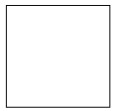 _______________________FIRMANOMBRES Y APELLIDOS:	DNI:PERSONA CON DISCAPACIDADSINO¿Usted es una persona con discapacidad, de conformidad con lo establecido con laLey Nº 29973, Ley General de la Persona con Discapacidad y cuenta con laacreditación correspondiente? (*)PERSONAL LICENCIADO DE LAS FUERZAS ARMADASSINO¿Usted es una persona Licenciada de las Fuerzas Armadas y cuenta con lacertificación correspondiente? (*)